Морозова Анна Александровна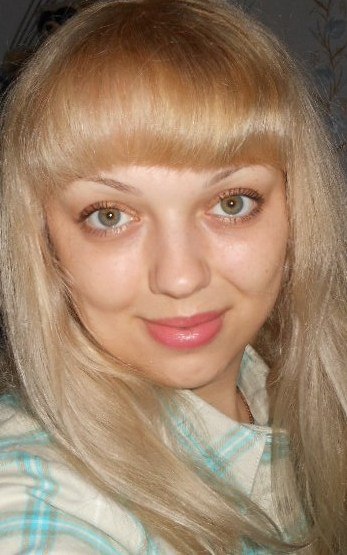 Дата рождения: 26 марта 1990 г.Семейное положение: не замужемТелефон: 89631262400- основной номер;89278816007-дополнительный номер;E-mail: annetushka26@mail.ru______________________________________________Образование:2011-2015гг. – Автономная некоммерческая организация ВПО  «Межрегиональный открытый социальный институт» (заочная форма), факультет «Психологии и права» Специальность: Социальная  психология. 2007 - 2012 гг. – ГОУ ВПО «Марийский государственный университет» – Аграрно-технологический институт - получен диплом о высшем образовании (очная форма) , специальность –«Защита растений», специализация «Фитосанитарный контроль»._____________________________________________________________________________Опыт работы: 04.2010-09.2012 – ООО «Медея М», «фитосанитарная клиника»,консультант по вопросам защиты растений, работа с населением, диагностика заболеваний растений, определение насекомых-вредителей и сорняков, разработка технологий для защиты растений.09.2012по н/в – филиал ФГБУ «Российский сельскохозяйственный центр» по Республике Марий Эл. Работа на должности ведущего агронома в отделах защиты растений, оценки качества зерна и продуктов его переработки, а также в отделе семеноводства. Параллельно работа с населением по вопросам защиты растений в  «Консультационно-диагностическом центре» при филиале.________________________________________________________________________Курсы: Курсы повышения квалификации 2013 год  ФГБОУ ДПОС «Марийский институт переподготовки кадров агробизнеса». Курс «Технология производства и переработки с/х продукции, специализация «Адаптивная технология в агроландшафтах Республики Марий Эл»,сертификат. Курс «Прогрессивная технология и экологические требования при производстве продукции растениеводства», специализация «Апробация сотовых посевов с/х культур».Курсы доп. образования в 2011г. «Психофизиологические основы детекции лжи», сертификат._______________________________________________________________________Дополнительная информация: Знание пакета офисных программ Microsoft Office (Word, Excel, PowerPoint) 2007,2010,2013. Грамотное владение оргтехникой. Английский язык (перевожу со словарем). Участие в научных конференциях (с/х), публикации : Мосоловские чтения, 2010г.Выпуски ХII, ХIII.Интересуюсь вопросами клинической психологии, психогенетики,  психологией семейных конфликтов, вопросами профилактики наркозависимости и алкоголизма, физиогномикой. Принимала участие в тренингах личностно-профессионального роста._______________________________________________________________________Личные качества: Стрессоустойчивость, ответственность, внимательность, умение работать в коллективе.Ищу работу в связи с планируемым переездом в Ростов-на-Дону.